Предвыборная программа кандидата на пост председателя школьного ученического совета Валищенской средней школы
Андриевич Марины Михайловны, ученицы 11 класса.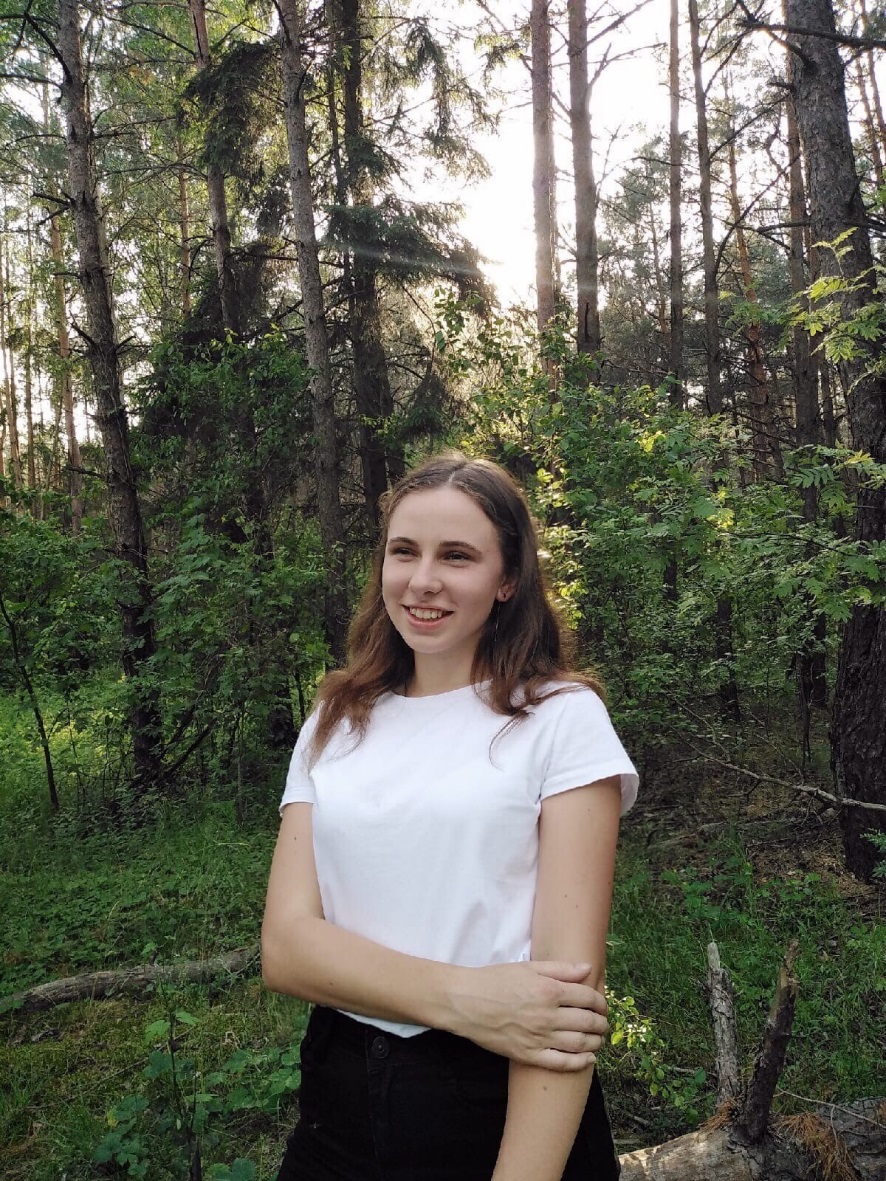 Учусь в нашей школе с первого класса. Веду активный образ жизни. Участвую в жизни класса и школы. Я активная, добрая, позитивная и креативная. Умею добиваться своих целей. Могу организовать работу, поддержать и замотивировать человека, а также могу научить находить во всём хорошее.У каждого ученика имеется свое мнение, свои взгляды на школьные проблемы. Любой участник образовательного процесса в нашей школе должен прислушиваться друг к другу, быть толерантным и добиватьсясправедливости. Мои достижения: победы в районных олимпиадах по химии, физике, белорусскому языку и литературе.Предвыборная программа.Я предлагаю:сделать школу приятной для всех;организовать развлечения на переменах для малышей;поощрять ребят за успехи в школе;оказывать помощь ребятам с плохой успеваемостью;создать в школе киноклуб, где раз в месяц будут показывать фильмы и мультфильмы;проведение соревнований между учителями и старшеклассниками;создать анонимный ящик с предложениями и замечаниями;ввести во все школьные праздники дискотеки;создать книгу рекордов школы.Я баллотируюсь на пост председателя школьного ученического совета и хочу улучшить дисциплину в школе, хочу чтобы наша школа была самой лучшей и самой сильной школой!!!!Мы - лучшие!!!